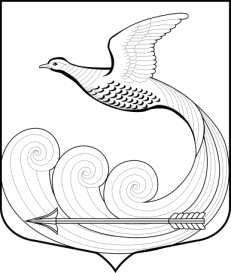 СОВЕТ ДЕПУТАТОВМуниципального образования Кипенское сельское поселениеЛомоносовского муниципального районаЛенинградской областитретьего созываРЕШЕНИЕ № 42д. Кипень				   		                              «17» октября  2018г. О внесении изменений в решение № 57 от 19 февраля 2013 года «Об организации деятельности на территории МО   Кипенское сельское поселение общественных советов и старост сельских населенных пунктов»В соответствии с Федеральным законом от 06.10.2003г. № 131-ФЗ «Об общих принципах организации местного самоуправления в Российской Федерации», областным законом от 14.12.2012г. № 95-оз «О содействии развитию на части территорий муниципальных образований Ленинградской области иных форм местного самоуправления», Уставом МО Кипенское сельское поселение, Совет депутатов МО Кипенское сельское поселение муниципального образования Ломоносовский муниципальный район Ленинградской области                                         РЕШИЛ:1.Внести  в решение №57  от 19 февраля 2013 года «Об организации деятельности на территории МО Кипенское сельское поселение общественных советов и старост сельских населенных пунктов» следующие изменения:1.1.Изложить Приложение № 3 Решением совета депутатов  МО  Кипенское сельское поселение от   19.0 2. 2013 года № 57  в следующей редакции:                                                          ПЕРЕЧЕНЬчастей территории МО Кипенское сельское поселение, на которой осуществляют свою деятельность общественные советы, старосты 	2. Считать решение Совета депутатов МО Кипенское сельское поселение № 47 от 26 ноября 2015 года «О внесении изменений в решение № 57 от 19 февраля 2013 года «Об организации деятельности на территории МО Кипенское сельское поселение общественных советов и старост сельских территорий» утратившим силу.      3. Опубликовать (обнародовать) настоящее решение в средствах массовой информации и разместить на официальном сайте МО Кипенское сельское поселение в сети Интернет.   Председатель совета депутатов МО         Кипенское сельское поселение:                                                        Кюне М.В.№округаНаименование сельских населенных пунктовНорма представительства в общественном совете/старостаКоличествозарегистрированныхграждан1.д. Кипень- 1329522.д. Кипень-2329523.д. Келози ул. Садовая, ул. Парковая (частный сектор)311604.д. Келози – 2-х этажные дома № 1,1«А»,2,3,4,531160    5.    6.д. Келози – д. 6, (пяти этажные)д. Келози – д.7(пяти этажные3311607.д.Келози – д.8, д.9 (пяти этажные)311608.д. Келози – д.10, д.11(пяти этажные)311609.д. Волковицы д.1,2,3,4,5,6,7,8,9 (частный сектор), ул. Фабричная, ул.Луговая, ул.Кузнечная,ул.Полевая 116210.пос.Дом отдыха Волковицы –ул.Майская,ул.Санаторная116211.д. Волковицы –ул. Центральная, ул. Березовая аллея, ул. Новая116212.д. Глухово             3  26313.д. Глухово ул. Апрельская (Новый массив)126314.пос. Глухово Лесопитомник326315.д. Трудовик1            35            2816.д. Трудовик - ул. Гражданская, ул. Народная (Новый массив)1            35            2817.д. Витино (частный сектор)               328718.д. Витино ул. Федорова, ул. Дружбы (новый массив)128719.д. Витино -2-х этажные дома д.№1,3,5328720.пос.Черемыкинская школад. Черемыкино(частный сектор)д. Шундорово (частный сектор)316421.д. Черемыкино (новый массив)ул. Солнечная, ул. Молодежная, ул. Лесогорская, ул. Зеленая,ул. Поселковая, ул. Сиреневая1164